贵州省电子商务协会邀请函尊敬的企业朋友：贵州省电子商务协会是通过省发改委、省经信委、省商务厅、省工商局、省人行电子商务工作会议决定，由省工商行政管理局作为牵头主管部门，经省民政厅名称核准，成立的一家省级非盈利的社会团体。协会成立的作用： 整合我省网络资源，依托我省产业优势，优化电子商务发展环境，推动经营模式创新，促进网络经济与实体经济的融合。引进和扶持技术先进、模式创新、资源整合力强、辐射范围广的电子商务企业做大做强。建立我省网络诚信体系，加强行业自律，推动行业信用建设。依托我省产品资源、各地产业集群和产业园区，积极整合快递和物流配送资源发展网络购销平台，优先支持规范发展白酒、茶叶、辣椒等大宗商品电子交易平台，逐步壮大我省电商队伍。协会主要业务及会员享有的权利：1、宣传党和国家有关方针、政策、法律、法规咨询和服务，保护会员的合法权益。2、行业最新信息和数据共享，及时向会员提供我省电子商务发展现状、趋势及经济预测，做好信息咨询服务。3、加入贵州电商产业链，共享协会资源，多渠道网络推广，共同发展壮大。4、经协会认证,由协会颁发相关资质;加入协会网站，增加企业公信力。5、参加协会组织的各项培训、活动。协会加入条件：1、有志为贵州省信息化和电子商务做贡献的单位或个人。2、副会长单位：RMB20000元          常务理事单位：RMB10000元一般会员：  RMB2000元           个人会员：    RMB1000元户名：贵州省电子商务协会 账号：51720188000122640 开户行：中国光大银行贵阳分行营业部 （*注：提交入会申请表时请一并提交企业营业执照、法人身份证复印件等，便于协会备案留存。）联系人： 周主任（18984186171）                             贵州省电子商务协会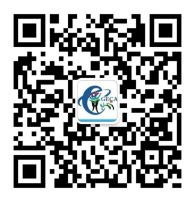 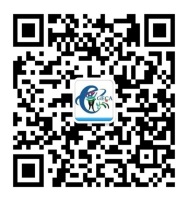   微信订阅号      微信服务号                                2013年11月22日